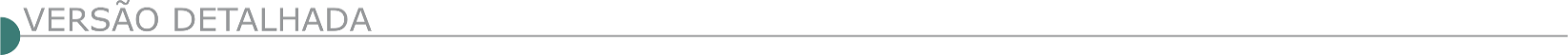 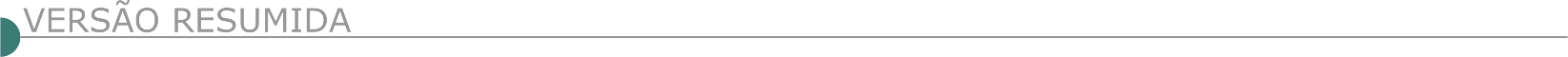 ESTADO DE MINAS GERAISAbre Campo Prefeitura Municipal- TOMADA DE PREÇOS Nº 03/2022. O Município de Abre Campo torna público, nos termos da Lei nº 8.666/93 e nº 10.520/2002, a realização de Tomada de Preços nº 03/2022. Obra: Troca de pavimentação em paralelepípedo em bloquete sextavado. Sessão de Abertura e Julgamento: dia 13/05/2022, às 13h00min, Sala de Reuniões da Comissão Permanente de Licitações, à Rua Santo Antônio, nº 228, Centro, Abre Campo/MG, onde deverá ser retirado o Edital e informações no horário das 12h30min às 17h00min, no e-mail: licitaabrecampo@gmail.com ou telefone: (31) 3872-1254. Pregoeiro Oficial. EXTRATO DO CONTRATO Nº 072/2022 DA TOMADA DE PREÇOS Nº 002/2022. Extrato do Contrato nº 072/2022 - PL Nº 025/2022. Objeto: Contratação de Empresa especializada por Empreitada por Preço Global, sob a forma de execução indireta para execução de obras, com fornecimento de materiais, equipamentos e mão de obra necessária, para construção de uma ponte mista padrão de 12,00 x 4,20m de vão, no Córrego Barra do Bonfim, Município de Abre Campo/ MG, conforme Plano de Trabalho, Protocolo nº REC-MG-3100302- 20210721-01, do Sistema Nacional de Proteção e Defesa Civil - SINPDEC / Ministério da Integração Nacional, conforme projetos disponíveis. Empresa vencedora: Somar Engenharia e Construções Eireli, inscrita no CNPJ: 10.412.126/0001-27, perfazendo o Valor Total de R$ 269.091,37. Vigência: 180 dias. Aleson Silva Oliveira - Secretário Municipal de Obras, Serviços Urbanos e Transportes.PREFEITURA MUNICIPAL DE AÇUCENA - EXTRATO DO EDITAL TOMADA DE PREÇO N.º 00004/2022 Contratação de empresa para execução de obras e serviços de pavimentação asfáltica e drenagem pluvial das Ruas: São Francisco e Santa Maria, Distrito Naque Nanuque, Açucena - MG, em conformidade Termo de Convênio n.º 1301002063/2021 e demais anexos do Edital de Tomada de Preço n.º 0004/2022. Abertura: 10/05/2022 as 13:00 horas. Açucena / MG, 20/04/2022. O edital encontra-se a disposição na Sede e no Site da Prefeitura Municipal. Raulisson Morais – Prefeito Municipal.Aguanil Prefeitura Municipal AVISO DE LICITAÇÃO: TOMADA DE PREÇOS Nº 002/2022 Tipo: Menor Preço Global – Objeto: Contratação de empresa especializada em serviços de engenharia para execução de projeto de desassoreamento do ribeirão, reforma da ponte na Avenida Aureliano Inácio, reconstrução da ponte na Rua Joaquim Sales, drenagem na Avenida Aureliano Inácio e pavimentação da Rua Projetada. Entrega dos Envelopes: Dia 10 de maio de 2022 às 08h30min – Abertura dos envelopes: Dia 10 de maio de 2022 às 08h45min – Informações completas com a Pregoeira e Equipe de Apoio – fones (35) 3834-1297/9-98314976, no horário de 09h00min as 16h00min, ou pelo e-mail: licitacao@aguanil. mg.gov.br. O Edital pode ser obtido na íntegra em: https://www.aguanil.mg.gov.br/portal/editais/1Aimorés Prefeitura Municipal TOMADA DE PREÇOS Nº 004/2022. Processo nº 055/2022 - Edital nº 024/2022. Objeto: Contratação de Empresa técnica especializada por empreitada com o menor preço global para execução dos serviços de Pavimentação em Paralelepípedos na Rua Berseba, localizada no Bairro Betel, na Sede do Município de Aimorés/MG. Abertura: dia 10/05/2022, às 09h00min. Melhores informações à Av. Raul Soares, nº 310, Centro, Aimorés/MG. Tel.: (33) 3267-1932, site: www.aimores.mg.gov.br.Alto Jequitibá Prefeitura Municipal TOMADA DE PREÇO Nº 003/2022 A Prefeitura De Alto Jequitibá torna pública oProcesso Licitatório nº 054/2022, Tomada de Preço nº 003/2022. Objeto: contratação de empresa especializada para execução da obra de ampliação da ponte localizada na Rua Guilherme Sathler no Município De Alto Jequitibá. A sessão pública será no dia12/05/2022, às 13h.o edital na íntegra está disponível no site:www.altojequitiba.mg.gov.br. Maiores informações podem ser obtidas no tel.: (33) 3343.1268. Simone Nunes Faria – Chefe do Setor de Licitação e Pregoeira.PREFEITURA MUNICIPAL DE ARAUJOS REAGENDAMENTO DE SESSÃO AVISO DE LICITAÇÃO PREFEITURA MUNICIPAL DE ARAÚJOS/MG Aviso de Licitação: TOMADA DE PREÇO n° 02/2022 Processo Licitatório n°. 36/2022 Tipo: MENOR PREÇO POR EMPREITADA GLOBAL Objeto: Contratação de empresa de construção civil para execução de serviços de melhoria na Escola Percília Leonardo. Entrega dos envelopes: Dia 10 de MAIO de 2.022 às 9h00min Abertura dos envelopes: Dia 10 de MAIO de 2.022 às 9h15min Informações completas com a Comissão Permanente de Licitação de Prefeitura Municipal de Araújos/MG – FONE (37) 3288-3010, no horário de 13h00min às 16h00min, e-mail: licitação@araujos.mg.gov.brDEPARTAMENTO DE LICITAÇÕES PREFEITURA MUNICIPAL DE ARCOS PL154/2022 AVISO DE EDITAL - PROCESSO LICITATÓRIO Nº154/2022- TOMADA DE PREÇOS Nº001/2022 OBJETO contratação de empresa para reforma dos banheiros, cozinha e área de serviços do Prédio da Prefeitura Municipal. ABERTURA DA SESSÃO:Dia 12 de maio de 2022 as 16:00 horas.LOCAL:Departamento de Licitações e Contratos, situado à Rua Getúlio Vargas, nº 228 – centro – Arcos/MG.CONSULTAS AO EDITAL:Na internet, no site www.arcos.mg.gov.br ou no Departamento de Licitações e Contratos supracitado ESCLARECIMENTOS:e-mail: arcoslicita@arcos.mg.gov.br,telefone: (37) 3359-7905. Departamento de Licitações e Contratos supracitadoDEPARTAMENTO DE LICITAÇÕES PREFEITURA MUNICIPAL DE ARCOS PL 155/2022 AVISO DE EDITAL - PROCESSO LICITATÓRIO Nº155/2022- TOMADA DE PREÇOS Nº002/2022 OBJETO C Contratação de empresa para Reforma dos Banheiros Masculino e Feminino Externos da Quadra Principal do Ginásio Poliesportivo e banheiros e bancadas da Biblioteca da Casa de Cultura no município de Arcos.. ABERTURA DA SESSÃO:Dia 12 de maio de 2022 as 13:30 horas.LOCAL:Departamento de Licitações e Contratos, situado à Rua Getúlio Vargas, nº 228 – centro – Arcos/MG.CONSULTAS AO EDITAL:Na internet, no site www.arcos.mg.gov.br ou no Departamento de Licitações e Contratos supracitado ESCLARECIMENTOS:e-mail: arcoslicita@arcos.mg.gov.br,telefone: (37) 3359-7905. Departamento de Licitações e Contratos supracitadoBarbacena Prefeitura Municipal AVISO DE LICITAÇÃO – TP 002/2022 – PRC 019/2022. OBJETO: Contratação de empresa para reforma e adequação do prédio que abrigará a BOPDEC. Abertura: 11/05/2022 às 14:00h. Informações: licitacao@barbacena.mg.gov.br - Marcos Vinicius do Carmo – Presidente da Comissão Permanente de Licitações. 1 cm -20 1624409 - 1 AVISO DE LICITAÇÃO – TP 004/2022 – PRC 037/2022. OBJETO: Contratação de empresa para reforma do Ponto de Apoio do Distrito de Ponte do Cosme. Abertura: 10/05/2022 às 14:00h. Informações: licitacao@barbacena.mg.gov.br - Marcos Vinicius do Carmo – Presidente da Comissão Permanente de Licitações.ESTADO DE MINAS GERAIS PREFEITURA DE BRAÚNAS COMISSÃO PERMANENTE DE LICITAÇÃO AVISO DE PRORROGAÇÃO DE ABERTURA DA TP 002/2022 AVISO de nova data de abertura da TOMADA DE PREÇOS Nº 002/2022. O Município de Braúnas comunica, aos interessados no processo de licitação na modalidade Tomada de Preços nº 002/2022, tendo por objeto a contratação de empresa, por menor preço global, para prestação de serviços de Reforma e adequações da UBS Dr. Antônio Olímpio da Silva e do Centro de Fisioterapia localizados na Rua Maria Isabel Moreira, Centro, Município de Braúnas/MG, para atendimento da Secretaria Municipal de Saúde, cuja sessão estava marcada para abertura no dia 25 de abril de 2022, passará para o dia 28 de abril de 2022, às 09:30hsESTADO DE MINAS GERAIS PREFEITURA DE BURITIS DEP. DE COMPRAS E LICITAÇÕES AVISO DE CONCORRÊNCIA PÚBLICA Nº 001/2022 PREFEITURA MUNICIPAL DE BURITIS-MG – AVISO DE CONCORRÊNCIA PÚBLICA Nº 001/2022 – O Município de Buritis - MG, através da Presidente da comissão Permanente de Licitação, comunica aos interessados que fará realizar licitação na modalidade Concorrência Pública, com objetivo de Contratação de Empresa Especializada na execução de pavimentação asfáltica em PMF nos bairros Taboquinha, Planalto e Veredas, e drenagem de águas pluviais no bairro Taboquinha nesse Município, com abertura prevista para o dia 27/05/2022, a partir das 09h. O edital poderá ser retirado através do site www.buritis.mg.gov.br, maiores informações: (38) 3662-3437. Av. Bandeirantes, nº 723 – Bairro Centro.Campo Azul Prefeitura Municipal PROCESSO 038/2022, PREGÃO PRESENCIAL 009/2022 A prefeitura municipal de Campo Azul – MG, torna público o tomada de preços 001/2022. Processo licitatório 040/2020. Objeto: contratação de empresa especializada para execução de obras de reforma e adequação predial da farmácia de todos/padrao governo do estado de minas gerais. Tipo: menor preço por empreitada globaL. Sessão 11/05/2022,às 09:00 horas. Informações na sede da prefeitura municipal na Av. João Antônio de Almeida, 518 – Centro – Campo Azul/MG, site:.www.campoazul. mg.gov.br. Jane de Cassia Soares De Souza. Presidente da CPL.COMISSÃO DE LICITAÇÃO AVISO DE PREGÃO PRESENCIAL Nº 0023/2022 A Pref. Munic. de Coração de Jesus/MG torna público o Pregão Presencial nº 0023/2022, cujo objeto é REGISTRO DE PREÇOS PARA CONTRATAÇÃO DE EMPRESA ESPECIALIZADA EM MÃO DE OBRA PARA FUTURA E EVENTUAL INSTALAÇÃO DE BLOQUETES SEXTAVADOS E CONFECÇÃO DE MEIO FIO COM SARJETAS EM VIAS NÃO PAVIMENTADAS NA SEDE, DISTRITOS E COMUNIDADES RURAIS DO MUNICÍPIO DE CORAÇÃO DE JESUS. Horário/Data: 07:30:00 de Quarta-feira, 04 de Maio de 2022. Edital disponível no site www.coracaodejesus.mg.gov.br ou e-mail: licitacoracao@yahoo.com.br. Maiores informações através do telefone: (38)3228-2282.Córrego Novo Prefeitura Municipal PROCESSO LICITATÓRIO Nº 041/2022 Tomada de Preços nº 005/2022. Objeto: contratação de empresa especializada em obras e serviços de engenharia objetivando a construção do empreendimento denominado Anexo Escolar (Prédio Educacional de Atividades Complementares) no município, consistindo no fornecimento de mão-de-obra, materiais, equipamentos e quaisquer outros objetos inerentes à execução, conforme especificações contidas no memorial descritivo, cronograma e planilhas. Abertura dos Envelopes: 11/05/2022 às 08h30min. Local: Sala de licitações da Prefeitura, Av. Prefeito Carlito Caetano Campos nº 235 – Centro. Contato: 033 3353- 1291, site www.corregonovo.mg.gov.br/licitacoes e-mail licitacaocn@ yahoo.com.br Itazil Rodrigues Filho – Presidente da CPL.Divinópolis Prefeitura Municipal AVISO ABERTURA DE LICITAÇÃO. PROCESSO LICITATÓRIO Nº.124/2022 Concorrência Pública nº. 011/2022, tipo menor valor, cujo objeto é a Contratação de empresa para a execução das obras de drenagem e calçamento de vias em alvenaria poliédrica no Bairro São Geraldo no Município de Divinópolis/MG. A abertura dos envelopes dar-se-á no dia 26 de maio de 2022 às 08h30min, na sala de licitações desta Prefeitura.O edital em seu inteiro teor estará à disposição dos interessados no site:www.divinopolis.mg.gov.br. Informações e esclarecimentos poderão ser obtidos pelos telefones (37) 3229-8127 / 3229-8128. Divinópolis, 20 de abril de 2022.Jonasde Alcantara Azevedo. Presidente da Comissão de Licitação.AVISO ABERTURA DE LICITAÇÃO. PROCESSO LICITATÓRIO Nº.132/2022 Concorrência Pública nº. 012/2022, tipo menor valor, cujo objeto é a Contratação de empresa para execução das obras de drenagem e calçamento de via em alvenaria poliédrica no Bairro Jardinópolis no município de Divinópolis/MG. A abertura dos envelopes dar-se-á no dia 26 de maio de 2022 às 15h00min, na sala de licitações desta Prefeitura.O edital em seu inteiro teor estará à disposição dos interessados no site:www. divinopolis.mg.gov.br. Informações e esclarecimentos poderão ser obtidos pelos telefones (37) 3229-8127 / 3229-8128. Divinópolis, 20 de abril de 2022.Jonasde Alcantara Azevedo. Presidente da Comissão de Licitação.AVISO ABERTURA DE LICITAÇÃO. PROCESSO LICITATÓRIO Nº. 101/2022, Tomada de Preço nº. 016/2022, tipo menor valor, cujo objeto é a Contratação de empresa especializada em obras civis, para a reforma de pisos e execução de cobertura metálica sobre o pátio na escola municipal Antonieta Fonseca, localizada na Rua Primo Battaglini, 401 Quinta das Palmeiras no Município de Divinópolis-MG. A abertura dos envelopes dar-se-á no dia 11 de maio de 2022 às 09h00min, na sala de licitações desta Prefeitura. O edital em seu inteiro teor estará à disposição dos interessados no site: www.divinopolis.mg.gov.br. Informações e esclarecimentos poderão ser obtidos pelos telefones (37) 3229-8127 / 3229-8128. Divinópolis, 20 de abril de 2022. Jonas de Alcantara Azevedo. Presidente da Comissão de LicitaçãoDores de Campos Prefeitura Municipal PROCESSO Nº 41/2022 Tomada de Preços nº 03/2022 – Contratação de empresa especializada para execução de calçamentos e drenagens em diversas ruas do município. Os interessados poderão retirar o edital no site: http://www. doresdecampos.mg.gov.br, ou solicitar por e-mail a licitagovdores@ doresnet.com.br e deverão cadastrar até 06/05/2022. O recebimento dos envelopes de habilitação e proposta será até às 14:00 horas do dia 10/05/2022 e serão abertos os envelopes de habilitação às 14:00 horas, na mesma data. Dores de Campos, 19 de abril de 2022. Márcio Antônio Pinheiro – Prefeito Municipal.Fortuna de Minas Prefeitura Municipal PREGÃO PRESENCIAL 28/2022 Aviso de Licitação - Pregão Presencial 28/2022 - Processo Licitatório 37/2022. O Município de Fortuna de Minas/MG torna pública a realização de licitação na modalidade Pregão Presencial Nº 28/2022 - Contratação de empresa especializada para destinação ambientalmente correta dos resíduos urbanos da cidade de Fortuna de Minas Sessão de recebimento dos envelopes 06/05/2022 com protocolo até às 09hs, na Prefeitura. O edital e seus anexos estão à disposição dos interessados na Av. Renato Azeredo, 210, Centro, para consulta, gratuitamente através do e-mail: licitacao@fortunademinas.mg.gov.br, e pelo site www.fortunademinas.mg.gov.br Informações pelo (31) 3716-7111 ou 3716-7138PREFEITURA MUN. DE FRANCISCO SÁ AVISO DE REPUBLICAÇÃO DE ADJUDICAÇÃO E HOMOLOGAÇÃO PLNº: 012/2022TOMADA DE PREÇONº: 001/2022 OBJETO: “CONTRATAÇÃO DE EMPRESA ESPECIALIZADA EM CONSTRUÇÃO CIVIL VISANDO A EXECUÇÃO DA OBRA DE CONSTRUÇÃO DE PORTAIS DE ENTRADA NO MUNICÍPIO DE FRANCISCO SÁ, MINAS GERAIS.” Republica-se o extrato de adjudicação e homologação devido à data está errada. Onde se lê:“foi homologadono dia 28/02/2022 e adjudicadoseu resultado no dia 28/02/2022”Leia-se:“foi homologadono dia 29/03/2022 e adjudicadoseu resultado no dia 29/03/2022”. Site: www.franciscosa.mg.gov.br ou e-mail: licitacaofranciscosamg@gmail.com.Frei Gaspar Prefeitura Municipal REPETIÇÃO - TOMADA DE PREÇOS Nº 001/2022 Processo Licitatório nº. 008/2022, tipo: Menor Preço Global. Objeto: Contratação de empresa de engenharia para Reforma da Escola Municipal Lua de Papel, conforme anexos em Edital. Demais informações estão disponíveis no Prédio Sede da Prefeitura na Rua Francisco de Bessa Couto, S/Nº - Centro, no horário de 07:00 às 13:00hs, e-mail: licitacao.fg@gmail.com. Abertura: 10/05/2022 Horário: 10:00hs (dez horas). Frei Gaspar-MG, 19/04/2022. Adeliane Cristina Alves Ramalho – Presidente CPL. Tomada de Preços nº 004/2022- Processo Licitatório nº. 018/2022, tipo: Menor Preço Global. Objeto: Contratação de empresa de engenharia para reforma da Praça Mustafá Pimenta Bukzem, em conformidade com a planilha, projeto e anexos, partes integrantes deste Edital. Demais informações estão disponíveis no Prédio Sede da Prefeitura na Rua Francisco de Bessa Couto, S/Nº - Centro, no horário de 07:00 às 13:00hs, e-mail: licitacao.fg@gmail.com. Abertura: 10/05/2022 Horário: 12:00hs (doze horas). Frei Gaspar-MG, 19/04/2022. Adeliane Cristina Alves Ramalho – Presidente CPL.Igarapé Prefeitura Municipal CONCORRÊNCIA Nº 02/2022, RELATIVO AO PROCESSO ADMINISTRATIVO DE COMPRAS N° 96/2022 Nos moldes da Lei Federal n° 8.666/1993 e suas alterações, do tipo menor preço global. Objeto: Contratação de empresa especializada na prestação de serviços de coleta de resíduos sólidos urbanos, com disponibilização de 04 (quatro) caminhões coletores compactadores de fabricação nacional, com até 05 (cinco) anos de fabricação, equipados com capacidade mínima volumétrica de 15 (quinze) metros cúbicos, plotados conforme as dimensões e logo contidas no projeto básico, incluindo a manutenção preventiva e corretiva, rastreador veicular, combustível, motorista e equipe treinada para recolhimento de resíduos sólidos dentro do perímetro do Município de Igarapé/MG, com transporte para a destinação final em aterro localizado no Município de Betim/MG, em atendimento a demanda da Secretaria Municipal de Meio Ambiente. A sessão pública ocorrerá às 09h do dia 26/05/2022. O edital completo estará disponível no site www.igarape.mg.gov.br e no setor de Licitações, situado no prédio da Prefeitura Municipal de Igarapé/MG, na Avenida Governador Valadares, n° 447, Centro, Igarapé/MG, no horário de 08h às 17h. Mais informações, telefone (31) 3534-5357. A Comissão Permanente de Licitação, 20/04/2022.TOMADA DE PREÇOS Nº 03/2022 A Prefeitura Municipal de Igarapé comunica a REMARCAÇÃO da Tomada de Preços nº 03/2022, relativo ao Processo Administrativo de Compras n° 66/2022, nos moldes da Lei Federal n° 8.666/1993 e suas alterações, do tipo menor preço global sob a forma de execução indireta, no regime de empreitada por preço unitário. Objeto: Contratação de empresa especializada para construção de praça no Bairro Novo Igarapé. Considerando a necessidade de revisão das planilhas orçamentárias e consequentemente alteração do instrumento convocatório, fica a sessão pública REMARCADA para às 09h do dia 11/05/2022. O novo edital está disponível no site www.igarape.mg.gov.br e no setor de Licitações, situado no prédio da Prefeitura Municipal de Igarapé/ MG, na Avenida Governador Valadares, n° 447, Centro, Igarapé/MG, no horário de 08h às 17h. Mais informações, telefone (31) 3534-5357. A Comissão Permanente de Licitação, 20/04/2022Itabirito Prefeitura Municipal  - eDITAL CONCORRÊNCIA PUBLICA – 035/2022 - PL 105/2022. Objeto: contratação de empresa especializada em serviços de engenharia para execução da obra de REFORMA E AMPLIAÇÃO DA ESCOLA MUNICIPAL PADRE ANTÔNIO CÂNDIDO. Tipo Menor Preço Global. A abertura será dia 31/05/2022 às 13:00 horas. O edital poderá ser retirado pelo site: www.itabirito.mg.gov.br, no Depto de Licitações; e-mail: licitacao@pmi.mg.gov.br. Tel: (31) 3561-4086.Processo lic. 033/2022 ÊA 001/2022 Torna público a todos que se interessarem que fará realizar no dia 24/05/2022, às 09:00hs à ç. cristo redentor, 199 - entro - nesta cidade. objeto: contratação de pessoa jurídica empresária especializada para execução das obras de construção da escola Municipal no âmbito do programa de Descentralização do ensino Fundamental, nos termos do § 2º, do Art. 211, da constituição Federal de 1998, conforme convênio nº 1261001295/2.021 celebrado entre o Município de Jequitaí/MG e Estado de Minas/MG, por meio da Secretaria Estadual de Educação. Maiores informações poderão ser obtidas no endereço acima ou nos tels.: 38 3744-1409 / 38 9 9876-7379 e através do e-mail: licitacoes@jequitai.mg.gov.brJosenópolis Prefeitura Municipal TOMADA DE PREÇO Nº 001/2022 Sessão Pública para credenciamento e recebimento das propostas de preços e da documentação de habilitação - Processo Licitatório Nº 029/2022 - Tomada de Preço Nº 001/2022 - Data: 10/05/2022 - Horário: 08:00 horas - Objeto: Contratação de empresa especializada para construção de calçamento em bloquete sextavado em diversas ruas no município de Josenópolis, MG. Local: Prefeitura Municipal de Josenópolis, na Rua Santos Pestana, s/n – Centro.TOMADA DE PREÇOS 001/2022 A Prefeitura de Lagoa Formosa, torna público, para conhecimento dos interessados, que fará realizar às 08:30 horas do dia 09 de maio de 2022, em sua sede, na Praça Dona Filomena, 02, Centro, Lagoa Formosa/MG, licitação na modalidade Tomada de Preços, tendo por objetivo Contratação de empresa com serviços especializados para a construção da usina de triagem de Lagoa Formosa na região do Maxixe, zona rural, na cidade de Lagoa Formosa/MG. O prazo de entrega dos envelopes é até às 08:15 horas do dia 09/05/2022, conforme edital. O texto integral do edital (contendo todas as informações sobre o certame) encontra-se à disposição dos interessados na página www.lagoaformosa.mg.gov.br/editais. Esclarecimentos adicionais poderão ser obtidos através do e-mail licitacao@lagoaformosa.mg.gov.br. Edson Machado de Andrade – Prefeito Municipal.Manhuaçu Prefeitura Municipal EXTRATO DE EDITAL DE LICITAÇÃO TOMADA DE PREÇO Nº 004/2022. PROCESSO LICITATÓRIO Nº 061/2022.A Prefeitura Municipal de Santana do Manhuaçu/MG torna pública a abertura do Processo Licitatório nº 061/2022, na modalidade Tomada de Preço nº 004/2022, na forma Presencial. Objeto: Contratação de empresa especializada para execução de obra de pavimentação de via pública em calçamento de bloquetes sextavados localizada à Rua Projetada, Bairro Colina, no Município de Santana do Manhuaçu/MG, conforme projetos, planilhas, memoriais, condições, quantidades e exigências estabelecidas neste Edital e seus anexos. Abertura marcada para dia 12/05/2022 às 09h:00min. O edital e seus anexos encontram-se disponíveis na sede da Prefeitura Municipal de Santana do Manhuaçu/MG, Rua Major Custódio, 96, Centro. Fone: (0xx) 33 3373-1149. e-mail licitacao.santanadomanhuacu@yahoo.com e endereço eletrônico https://santanadomanhuacu.mg.gov.br/ das 08h00 às 17h00, Renata Isabel Avelino - Presidente da CPL de Santana do Manhuaçu/MG, 20 de abril de 2022. Publique-se.Mamonas Prefeitura Municipal TOMADA DE PREÇO 003/2022 A Prefeitura Municipal de Mamonas/MG, torna público o procedimento Licitatório Processo nº 023/2022 - Tomada de Preço 003/2022, abertura no dia 06/05/2022 as 07h30, cujo objeto é a contratação de empresa para execução de obras de pavimentação de vias públicas com blocos sextavados de concreto. Fone: 038 3814-1126 – E-mail: licitacao@mamonas.mg.gov.br/ site https://mamonas.mg.gov.br/Montezuma Prefeitura Municipal AVISO DE LICITAÇÃO TOMADA DE PREÇOS N° 004/2022 A Prefeitura Municipal de Montezuma/MG, torna público que realizará licitação na modalidade TOMADA DE PREÇOS N° 004/2022 - Processo 039/2022, cujo objeto é a Contratação de empresa especializada em construção civil para prestação de serviços de reforma e revitalização da praça Central José Batista na sede do município de Montezuma/MG, Contrato de Repasse nº 884430/2019/MDR/CAIXA - Contrato de Repasse que entre si celebram a União Federal, por intermédio do Ministério do Desenvolvimento Regional, representado pela Caixa Econômica Federal, e o município de Montezuma, objetivando a execução de ações relativas ao planejamento urbano - instalações elétricas. A Sessão Pública acontecerá no dia 04 de maio de 2022 às 09:00 na sede do município, Praça José Batista, 1000 - Centro - Montezuma. O edital encontra-se disponível na Secretaria Municipal de Administração - licitacaomtz2021@gmail.com - Montezuma, 18 de abril de 2022 - Ivan Vieira de Pinho - Prefeito Municipal - Júlio Lopes Pereira - Presidente da CPL.Maravilhas Prefeitura Municipal - TOMADA DE PREÇOS Nº 002/2022. Aviso de Licitação. A Prefeitura de Maravilhas/MG torna público que fará realizar Processo Licitatório nº 091/2022 - Modalidade Tomada de Preços nº 002/2022. Objeto: Contratação de Empresa para pavimentação asfáltica em CBUQ de vias públicas do Bairro Buriti no Município de Maravilhas/MG, conforme Termo de Convênio nº 1301001973/2021, proposta nº 01530/2021 SEINFRA, Governo do Estado de Minas Gerais. Abertura: dia 05/05/2022, às 09h00min. Informações pelo e-mail: licitacao@maravilhas.mg.gov.br. Elaine Helena Timóteo - Pregoeira.Nazareno Prefeitura Municipal PRP 026/22 Torna público PRP n° 026/22, Obj: Registro de preços para futura e eventual prestação de serviços de aplicação de CBUQ e pintura de ligação. Abertura: 04/05/2022 às 9h. Edital: www.nazareno.mg.gov.br. José Heitor Guimarães de Carvalho - Prefeito.Nova Lima Prefeitura Municipal AVISO DE LICITAÇÃO CONCORRÊNCIA PÚBLICA Nº 003/2022 O Município de Nova Lima torna público que realizará licitação na modalidade Concorrência Pública nº 003/2022. Objeto: execução de Redes de Drenagem na encosta do Bairro Cabeceiras: Rua José Liberato, Rua Laudelino Cordeiro, Av. Presidente Kennedy, Rua Esmeraldas e Av. Geraldo Dias Borges - Nova Lima/MG. A abertura dar-se-á no dia 27/05/2022 às 09:00 h na Rua Bias Fortes, nº 62 – 2° andar, Centro – Nova Lima/MG. O Edital estará disponível a partir do dia 20/04/2022 no site www.novalima.mg.gov.bre no Departamento de Contratos e Licitações da Prefeitura Municipal de Nova Lima. Nova Lima, 19 de abril de 2022.AVISO DE LICITAÇÃO CONCORRÊNCIA PÚBLICA Nº 038/2021 O Município de Nova Lima torna público que realizará licitação na modalidade Concorrência Pública nº 038/2021. Objeto: execução de Obra de Contenção na Rua Eric Davies, Bairro Olaria, Nova Lima/MG. A abertura dar-se-á no dia 27/05/2022 às 14:00 h na Rua Bias Fortes, nº 62 – 2° andar, Centro – Nova Lima/MG. O Edital estará disponível a partir do dia 20/04/2022 no site www.novalima.mg.gov.br e no Departamento de Contratos e Licitações da Prefeitura Municipal de Nova Lima. Nova Lima, 19 de abril de 2022.Nova Lima Prefeitura Municipal AVISO DE LICITAÇÃO CONCORRÊNCIA PÚBLICA Nº 039/2021 O Município de Nova Lima torna público que realizará licitação na modalidade Concorrência Pública nº 039/2021. Objeto: execução de Redes de Drenagem na Rua Lincoln Tolentino e na Rua Vitória - Nova Lima/MG. A abertura dar-se-á no dia 30/05/2022 às 09:00 h na Rua Bias Fortes, nº 62 – 2° andar, Centro – Nova Lima/ MG. O Edital estará disponível a partir do dia 25/04/2022 no site www.novalima.mg.gov.bre no Departamento de Contratos e Licitações da Prefeitura Municipal de Nova Lima. Nova Lima, 20 de abril de 2022.CONCORRÊNCIA PÚBLICA 004/2022 Contratação de empresa para execução de obras de manutenção de estradas rurais com pavimentação primária, tipo “MENOR PREÇO”, critério de julgamento “MENOR PREÇO GLOBAL”. Data da abertura: 25/05/2022 às 08:00h. Informações: 37 3523 1000, ramal 211. O edital poderá ser obtido pelo e-mail: editaislicitacao@pompeu.mg.gov.br ou site www.pompeu.mg.gov.br.Pains Prefeitura Municipal AVISO DE LICITAÇÃO DA TOMADA DE PREÇOS Nº 006/2022 A Prefeitura Municipal de Pains torna público a todos os interessados a republicação da realização do Processo Licitatório Nº 046/2022. Modalidade: Tomada de Preços Nº 006/2022. Tipo: Menor Preço Global. Objeto: Contratação de empresa de engenharia ou arquitetura e urbanismo para construção – sem fornecimento de materiais – de 20 (vinte) casas populares no município de Pains/MG. Abertura da Sessão: às 9h do dia 10 de maio de 2022. Local: Setor de Licitações, situado à Praça Tonico Rabelo, 164 – Centro – Pains/MG. Tel: (37) 3323-1285. Karina Paula Rodrigues Silva, Presidente da CPL. Edital disponível no site da Prefeitura www.pains.mg.gov.brCONCORRÊNCIA PÚBLICA 004/2022 Contratação de empresa para execução de obras de manutenção de estradas rurais com pavimentação primária, tipo “MENOR PREÇO”, critério de julgamento “MENOR PREÇO GLOBAL”. Data da abertura: 25/05/2022 às 08:00h. Informações: 37 3523 1000, ramal 211. O edital poderá ser obtido pelo e-mail: editaislicitacao@pompeu.mg.gov.br ou site www.pompeu.mg.gov.br.PROCESSO LICITATÓRIO 056/2022 PREGÃO PRESENCIAL 026/2022 O Município de Pompéu torna público que fará realizar-sePREGÃO PRESENCIALcujo Objeto é:Registro de Preços para prestação de serviço de corte e remoção de árvore, poda, plantio de grama e manutenção em jardins. Tipo: “MENOR PREÇO”; Critério de Julgamento: “MENOR PREÇO POR ITEM”. Data da abertura:06/05/2022 às08:00h. Informações:Tel: (37) 3523 1000, ramal 211 e 274.O edital poderá ser obtido noe-mail:editaislicitacao@pompeu.mg.gov.br ou sitewww.pompeu.mg.gov.br.Aviso Licitação. Processo licitatório nº: 052/2022. Pregão Presencial nº: 010/2022. Registro de Preços n° 012/2022. Obj: Registro de preço para futura e eventual contratação de empresa especializada para execução de serviços de natureza comum para o fornecimento e a aplicação de 1000 (mil) toneladas de asfalto CBUQ, para operação tapa buracos, recapiamentos, pavimentação no Município de Ressaquinha. Credenciamento: Das 09h às 09h15min em05/05/2022. Abertura:09h15min em 05/05/2022. Info. das 12 às 17h pelo email: licitacao@ressaquinha.mg.gov.br e tel. (32)3341-1259.Sabinópolis Prefeitura Municipal TP 02/2022 Torna publico aviso de NOVA DATA de LICITAÇÃO – Tomada de Preços 02/2022 - Proc. 033/2022. Objeto: Contratação de empresa especializada para execução de obra de pavimentação asfaltica (PMF) das ruas Turqueza, Topázio e Ágata, neste Município. Menor Preço Global. Abertura 10/05/2022. Maiores informações www. sabinopolis.mg.gov.br – Claudiney Antonio B. de Almeida – Presidente da CPL.Santo Antônio do Amparo - Prefeitura Municipal AVISO DE LICITAÇÃO. PROCESSO 038/2022. PP 021/2022. Tipo: Menor Preço. Objeto: Registro de Preços para prestação de serviços de tapa buracos em pavimento asfáltico (CBUQ concreto betuminoso usinado a quente), com fornecimento de massa asfáltica, pintura, usinagem, aplicação e transporte e Recapeamento de Vias Públicas Municipais. Entrega abertura dos Envelopes: Dia 04 de Maio de 2022 às 13h00min. Abertura dos envelopes: Dia 04 de Maio de 2022 às 13h15min. Processo 039/2022. AVISO DE LICITAÇÃO. PROCESSO LICITATÓRIO Nº. PMSG/CPL/052/2022 Tomada de Preços Nº. 007/2022. Tipo: Menor preço global. Objeto: seleção e contratação de empresa especializada para execução da construção da ponte da avenida trinta de setembro, no município de São Gotardo/Mg. Data de abertura: 05/05/2022 - Entrega dos envelopes até as 15h45min – Abertura dos envelopes a partir de 16h00min, na sala do departamento de licitação. Edital completo disponível gratuitamente no site da prefeitura municipal de São Gotardo/MG (www.saogotardo. mg.gov.br). Informações: tel (34) 3671-7111/7127 ou e-mail: licitacaosg@gmail.com - Prefeita Municipal: Denise Abadia Pereira OliveiraSão João do Manhuaçu Prefeitura Municipal PREGÃO PRESENCIAL 025/2022 A Prefeitura Municipal de São João do Manhuaçu através de seu Pregoeiro, torna público a abertura do Processo Licitatório nº 055/2022, na forma presencial, regido pela Lei Federal n.º 10.520, de 17/07/2002, Lei Federal nº 8.666 de 21/06/1993 e suas alterações, e demais condições fixadas no instrumento convocatório. Objeto: o registro de preço objetivando a eventual contratação de empresa especializada para prestação de serviços de pavimentação em blocos hexagonais e alvenaria poliédrica, assentamento de meiofio, feitio de sarjetas em logradouros do perímetro urbano e estradas vicinais do município de São João do Manhuaçu/MG. Sessão dia: 06/05/2022 ás 08h30min-- ÁLVARO SCHIAVO DE PAULAPregoeiro.Sardoá Prefeitura Municipal AVISO DE LICITAÇÃO - MODALIDADE PREGÃO PRESENCIAL Nº. 019/2022 O Município de Sardoá/MG comunica que reabrirá PROCESSO LICITATORIO Nº. 046/2022, modalidade PREGÃO PRESENCIAL Nº. 019/2022, Menor Preço por Item, cujo objeto é Registro de Preço para aquisição parcelada de tubos e conexões para implantação de rede hidráulica nas comunidades rurais do Município de Sardoá/MG. A abertura será dia 04/05/2022 às 13:00 horas, na sede da Prefeitura Municipal de Sardoá, localizada a Rua Padre Sady Rabelo, 121, Centro, Sardoa/MG. O Edital poderá ser lido e obtido no período de 20 de abril de 2022 até 03 de maio de 2022, das 08:00 às 11:00 horas e das 13:00 às 16:00 horas. Informações tel: (0xx33) 3296-1265, e-mail: licitacao@sardoa.mg.gov.br, com LUCIANO ANTONIO LEITE E SILVA – Presidente da CPL.AVISO DE LICITAÇÃO - TOMADA DE PREÇOS Nº. 001/2022 A Prefeitura Municipal de Sardoá/MG comunica que abrirá PROCESSO LICITATORIO Nº. 045/2022, modalidade TOMADA DE PREÇOS Nº. 001/2022, MENOR PREÇO GLOBAL, cujo objeto é a contratação de empresa especializada para prestação de serviços de Pavimentação de vias públicas, no Município de Sardoá (MG). A abertura será dia 09/05/2022 às 08:00 horas, na Prefeitura Municipal de Sardoá, localizada na Rua Padre Sady Rabelo, nº 121 – Centro, Sardoá-MG. Informações tel: (033) 3296-1265, E-mail: licitacao@sardoa. mg.gov.br.Senhora dos Remédios Prefeitura Municipal AVISO DE LICITAÇÃO. PL 50/2022, TP 02/2022. Objeto: Contratação de empresa p/ realização de reforma da Praça pública São Sebastião situada na Alameda Padre José Duarte em Palmital dos Carvalhos - Senhora dos Remédios/MG, em atendi- mento ao Convênio nº. 1301000308/2020 firmado entre SEIFRA e o município de Senhora dos Remédios/MG. Abertura: 11/05/2022 às 08:00 h. Edital disponível no endereço: www.senhoradosremedios. mg.gov.br ou pelo email: licitacao.sraremedios@yahoo.com.br. Tel (32) 3343-1145. Cristiane Bruna de Souza – Presidente da CPLTarumirim Prefeitura Municipal AVISO DE SESSÃO PÚBLICA PROCESSO: 60/2022 Modalidade Pregão Presencial: 17/2022 A Comissão Permanente de Licitação do Município de Tarumirim vem por meio deste tornar público que realizará licitação na modalidade Pregão Presencial: 17/2022, cujo objeto é a contratação de empresa para prestação de serviço de pavimentação asfáltica nas vias públicas do perímetro urbano do município. A sessão se realizará no dia 05/05/2022 às 14:00 horas na sala de licitações do prédio municipal localizado na Rua Plautino Soares n°100, Centro Tarumirim. O edital com seus anexos estão disponíveis para retirada na sala do setor de licitações como também no site: www.tarumirim.mg.gov.br.Varzelândia Prefeitura Municipal - TP Nº 10/2022 A Pref. torna público o P. L nº 045/2022 - TP nº 10/2022. Objeto: Contrat. de empresa especializada para reforma do ginásio poliesportivo (bairro sapé), em conformidade com Planilha Orçamentária, Memorial Descritivo, Cronograma Físico-Financeiro, projetos e Plantas (recursos próprios/ transferência especial federal)- Cred: 10/05/2022 às 08h30min. Abert. da sessão 10/05/2022 às 08h50min – Edital disponível no site: www.varzelandia. mg.gov.br, no e-mail: licitacao.varzelandia@gmail.com - Informações: (38) 99943-2257. A Pref. torna público o P. L nº 046/2022 - TP nº 11/2022. Objeto: Contrat. de empresa especializada para construção de praça (bairro sapé), em conformidade com Planilha Orçamentária, Memorial Descritivo, Cronograma FísicoFinanceiro, projetos e Plantas (transferência especial Estadual)- Cred: 12/05/2022 às 08h30min. Abert. da sessão 12/05/2022 às 08h50min - Edital disponível no site: www.varzelandia.mg.gov. br, no e-mail: licitacao.varzelandia@gmail.com - Informações: (38) 99943-2257. A Pref. torna público o P. L nº 047/2022 - TP nº 12/2022. Objeto: Contrat. de empresa especializada para reforma de quadra de futsal e praça publica (Comunidade de São Vicente I), em conformidade com Planilha Orçamentária, Memorial Descritivo, Cronograma Físico-Financeiro, projetos e Plantas (transferência especial Estadual)- Cred: 16/05/2022 às 08h30min. Abert. da sessão 16/05/2022 às 08h50min - Edital disponível no site: www.varzelandia.mg.gov.br, no e-mail: licitacao.varzelandia@gmail.com - Informações: (38) 99943-2257.Vazante Prefeitura Municipal AVISO DE LICITAÇÃO - TOMADA DE PREÇOS Nº 06/2022 – PROCESSO LICITATÓRIO Nº 93/2022 Prefeitura Municipal de Vazante torna público Tomada de Preços nº 06/2022. Objeto: Contratação de Empresa especializada, incluindo mão de obra, materiais e disponibilização de equipamentos necessários para executar obras de Pavimentação Asfáltica com CBUQ - Concreto Betuminoso Usinado a Quente, Estrada Vicinal, trecho LMG-706 até a Comunidade Riacho de Areia; com fornecimento de peças, equipamentos, materiais e mão-deobra. Protocolo dos envelopes: até as 13:00h do dia 11/05/2022, no setor de protocolo. Abertura e Julgamento: dia 11/05/2022 às 13h10min. Recursos oriundos de Contrato de Financiamento nº 558.539 – DV: 13 - Caixa Econômica Federal e o Município de Vazante; destinado ao apoio financeiro para o financiamento de despesas de capital, conforme plano de investimento com recurso do Finisa. O edital na íntegra está disponível no site https://www. vazante.mg.gov.br/editais-e-licitacoes. Vazante-MG, 20/04/2022. Dayane Aparecida Fonseca- Presidente CPL – Portaria 046/2022ESTADO DE SÃO PAULO 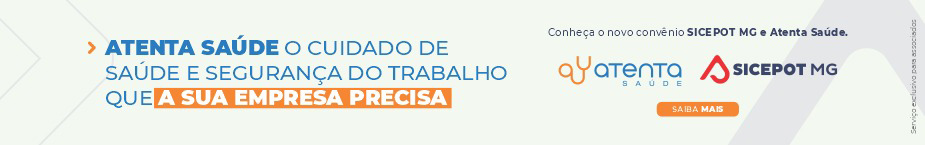 ÓRGÃO LICITANTE: COPASA-MGÓRGÃO LICITANTE: COPASA-MGÓRGÃO LICITANTE: COPASA-MGEDITAL: Nº CPLI. 1120220085EDITAL: Nº CPLI. 1120220085Endereço: Rua Carangola, 606, térreo, bairro Santo Antônio, Belo Horizonte/MG.Informações: Telefone: (31) 3250-1618/1619. Fax: (31) 3250-1670/1317. E-mail: cpli@copasa.com.br. Endereço: Rua Carangola, 606, térreo, bairro Santo Antônio, Belo Horizonte/MG.Informações: Telefone: (31) 3250-1618/1619. Fax: (31) 3250-1670/1317. E-mail: cpli@copasa.com.br. Endereço: Rua Carangola, 606, térreo, bairro Santo Antônio, Belo Horizonte/MG.Informações: Telefone: (31) 3250-1618/1619. Fax: (31) 3250-1670/1317. E-mail: cpli@copasa.com.br. Endereço: Rua Carangola, 606, térreo, bairro Santo Antônio, Belo Horizonte/MG.Informações: Telefone: (31) 3250-1618/1619. Fax: (31) 3250-1670/1317. E-mail: cpli@copasa.com.br. Endereço: Rua Carangola, 606, térreo, bairro Santo Antônio, Belo Horizonte/MG.Informações: Telefone: (31) 3250-1618/1619. Fax: (31) 3250-1670/1317. E-mail: cpli@copasa.com.br. OBJETO: O objetivo da presente Licitação é selecionar, dentre as propostas apresentadas, a proposta considerada mais vantajosa, de acordo com os critérios estabelecidos neste Edital, visando a execução, com fornecimento total de materiais, das obras e serviços de construção de bases de Estações de Tratamento de Água de 3, 5, 8 e 12 L/s e de bases de Estações de Tratamento de Esgoto para 500, 1000, 1500 e 3000 habitantes, nas localidades especificadas pela COPASA Serviços de Saneamento Integrado do Norte e Nordeste de Minas Gerais S/A - COPANOR.OBJETO: O objetivo da presente Licitação é selecionar, dentre as propostas apresentadas, a proposta considerada mais vantajosa, de acordo com os critérios estabelecidos neste Edital, visando a execução, com fornecimento total de materiais, das obras e serviços de construção de bases de Estações de Tratamento de Água de 3, 5, 8 e 12 L/s e de bases de Estações de Tratamento de Esgoto para 500, 1000, 1500 e 3000 habitantes, nas localidades especificadas pela COPASA Serviços de Saneamento Integrado do Norte e Nordeste de Minas Gerais S/A - COPANOR.OBJETO: O objetivo da presente Licitação é selecionar, dentre as propostas apresentadas, a proposta considerada mais vantajosa, de acordo com os critérios estabelecidos neste Edital, visando a execução, com fornecimento total de materiais, das obras e serviços de construção de bases de Estações de Tratamento de Água de 3, 5, 8 e 12 L/s e de bases de Estações de Tratamento de Esgoto para 500, 1000, 1500 e 3000 habitantes, nas localidades especificadas pela COPASA Serviços de Saneamento Integrado do Norte e Nordeste de Minas Gerais S/A - COPANOR.DATAS: Entrega: Dia: 17/05/2022 às 08:30Abertura: Dia: 17/05/2022 às 08:30DATAS: Entrega: Dia: 17/05/2022 às 08:30Abertura: Dia: 17/05/2022 às 08:30VALORESVALORESVALORESVALORESVALORESValor Estimado da ObraCapital Social Igual ou SuperiorGarantia de PropostaGarantia de PropostaValor do EditalR$ 3.541.1102,56R$ -R$ R$ R$ -CAPACIDADE TÉCNICA: a) Construção civil e/ou reforma.CAPACIDADE TÉCNICA: a) Construção civil e/ou reforma.CAPACIDADE TÉCNICA: a) Construção civil e/ou reforma.CAPACIDADE TÉCNICA: a) Construção civil e/ou reforma.CAPACIDADE TÉCNICA: a) Construção civil e/ou reforma.CAPACIDADE OPERACIONAL:  a) Construção civil e/ou reforma;b) Fornecimento e lançamento de concreto armado, com quantidade igual ou superior a 400 (quatrocentos) m³;c) Armadura de aço para concreto armado com quantidade igual ou superior a 28.900 (vinte e oito mil e novecentos) kg;d) Forma em quantidade igual ou superior a 1.300 (um mil e trezentos) m².CAPACIDADE OPERACIONAL:  a) Construção civil e/ou reforma;b) Fornecimento e lançamento de concreto armado, com quantidade igual ou superior a 400 (quatrocentos) m³;c) Armadura de aço para concreto armado com quantidade igual ou superior a 28.900 (vinte e oito mil e novecentos) kg;d) Forma em quantidade igual ou superior a 1.300 (um mil e trezentos) m².CAPACIDADE OPERACIONAL:  a) Construção civil e/ou reforma;b) Fornecimento e lançamento de concreto armado, com quantidade igual ou superior a 400 (quatrocentos) m³;c) Armadura de aço para concreto armado com quantidade igual ou superior a 28.900 (vinte e oito mil e novecentos) kg;d) Forma em quantidade igual ou superior a 1.300 (um mil e trezentos) m².CAPACIDADE OPERACIONAL:  a) Construção civil e/ou reforma;b) Fornecimento e lançamento de concreto armado, com quantidade igual ou superior a 400 (quatrocentos) m³;c) Armadura de aço para concreto armado com quantidade igual ou superior a 28.900 (vinte e oito mil e novecentos) kg;d) Forma em quantidade igual ou superior a 1.300 (um mil e trezentos) m².CAPACIDADE OPERACIONAL:  a) Construção civil e/ou reforma;b) Fornecimento e lançamento de concreto armado, com quantidade igual ou superior a 400 (quatrocentos) m³;c) Armadura de aço para concreto armado com quantidade igual ou superior a 28.900 (vinte e oito mil e novecentos) kg;d) Forma em quantidade igual ou superior a 1.300 (um mil e trezentos) m².ÍNDICES ECONÔMICOS: conforme edital. ÍNDICES ECONÔMICOS: conforme edital. ÍNDICES ECONÔMICOS: conforme edital. ÍNDICES ECONÔMICOS: conforme edital. ÍNDICES ECONÔMICOS: conforme edital. OBSERVAÇÕES: Informações poderão ser solicitadas à CPLI - Comissão Permanente de Licitações de Obras e Serviços Técnicos - E-mail: cpli@copasa.com.br. Os Recursos Administrativos as contrarrazões, bem como as impugnações, poderão ser entregues diretamente na COPASA MG - CPLI – Comissão Permanente de Licitações de Obras e Serviços Técnicos, à Rua Carangola, 606,Térreo, Bairro Santo Antônio, Belo Horizonte, Minas Gerais, no horário de 8:30 às 12:00 e de 14:00 às 17:00 horas, nos dias úteis ou poderão ser interpostos via e-mail: cpli@copasa.com.br. https://www2.copasa.com.br/PortalComprasPrd/#/pesquisaDetalhes/2648E00C00261EECB1AAC7CC9599C92C OBSERVAÇÕES: Informações poderão ser solicitadas à CPLI - Comissão Permanente de Licitações de Obras e Serviços Técnicos - E-mail: cpli@copasa.com.br. Os Recursos Administrativos as contrarrazões, bem como as impugnações, poderão ser entregues diretamente na COPASA MG - CPLI – Comissão Permanente de Licitações de Obras e Serviços Técnicos, à Rua Carangola, 606,Térreo, Bairro Santo Antônio, Belo Horizonte, Minas Gerais, no horário de 8:30 às 12:00 e de 14:00 às 17:00 horas, nos dias úteis ou poderão ser interpostos via e-mail: cpli@copasa.com.br. https://www2.copasa.com.br/PortalComprasPrd/#/pesquisaDetalhes/2648E00C00261EECB1AAC7CC9599C92C OBSERVAÇÕES: Informações poderão ser solicitadas à CPLI - Comissão Permanente de Licitações de Obras e Serviços Técnicos - E-mail: cpli@copasa.com.br. Os Recursos Administrativos as contrarrazões, bem como as impugnações, poderão ser entregues diretamente na COPASA MG - CPLI – Comissão Permanente de Licitações de Obras e Serviços Técnicos, à Rua Carangola, 606,Térreo, Bairro Santo Antônio, Belo Horizonte, Minas Gerais, no horário de 8:30 às 12:00 e de 14:00 às 17:00 horas, nos dias úteis ou poderão ser interpostos via e-mail: cpli@copasa.com.br. https://www2.copasa.com.br/PortalComprasPrd/#/pesquisaDetalhes/2648E00C00261EECB1AAC7CC9599C92C OBSERVAÇÕES: Informações poderão ser solicitadas à CPLI - Comissão Permanente de Licitações de Obras e Serviços Técnicos - E-mail: cpli@copasa.com.br. Os Recursos Administrativos as contrarrazões, bem como as impugnações, poderão ser entregues diretamente na COPASA MG - CPLI – Comissão Permanente de Licitações de Obras e Serviços Técnicos, à Rua Carangola, 606,Térreo, Bairro Santo Antônio, Belo Horizonte, Minas Gerais, no horário de 8:30 às 12:00 e de 14:00 às 17:00 horas, nos dias úteis ou poderão ser interpostos via e-mail: cpli@copasa.com.br. https://www2.copasa.com.br/PortalComprasPrd/#/pesquisaDetalhes/2648E00C00261EECB1AAC7CC9599C92C OBSERVAÇÕES: Informações poderão ser solicitadas à CPLI - Comissão Permanente de Licitações de Obras e Serviços Técnicos - E-mail: cpli@copasa.com.br. Os Recursos Administrativos as contrarrazões, bem como as impugnações, poderão ser entregues diretamente na COPASA MG - CPLI – Comissão Permanente de Licitações de Obras e Serviços Técnicos, à Rua Carangola, 606,Térreo, Bairro Santo Antônio, Belo Horizonte, Minas Gerais, no horário de 8:30 às 12:00 e de 14:00 às 17:00 horas, nos dias úteis ou poderão ser interpostos via e-mail: cpli@copasa.com.br. https://www2.copasa.com.br/PortalComprasPrd/#/pesquisaDetalhes/2648E00C00261EECB1AAC7CC9599C92C ÓRGÃO LICITANTE: COPASA-MGEDITAL: TIPO PREGÃO ELETRÔNICO Processo0520223056Endereço: Rua Carangola, 606, térreo, bairro Santo Antônio, Belo Horizonte/MG.Informações: Telefone: (31) 3250-1618/1619. Fax: (31) 3250-1670/1317. E-mail: cpli@copasa.com.br. Endereço: Rua Carangola, 606, térreo, bairro Santo Antônio, Belo Horizonte/MG.Informações: Telefone: (31) 3250-1618/1619. Fax: (31) 3250-1670/1317. E-mail: cpli@copasa.com.br. OBJETO: SERVICOS DE MAO DE OBRA PARA PLANTIO DE MUDAS DE ESPECIES NATIVAS, COM FORNECIMENTO DE INSUMOS.DATAS: Entrega: Dia: 09/05/2022 às 09:30Abertura: Dia: 09/05/2022 às 09:30Obs.: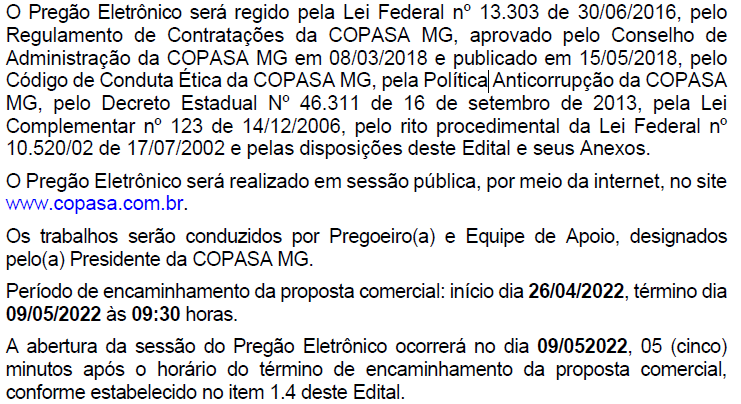 https://www2.copasa.com.br/PortalComprasPrd/#/pesquisaDetalhes/2648E00C00261EDCB09771E72FD6C765 Obs.:https://www2.copasa.com.br/PortalComprasPrd/#/pesquisaDetalhes/2648E00C00261EDCB09771E72FD6C765 